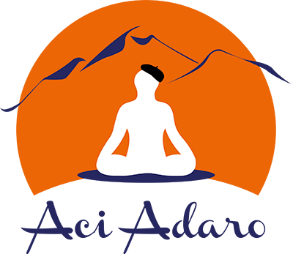 Programme MBSRQuestionnaire préalableCe questionnaire est confidentiel. Il est destiné exclusivement à l’animateur du programme pour lui permettre de prendre en considération les situations individuelles des participants.Merci de l’adresser à contact@aci-adaro.frNom : 	Prénom : 	Email : 	Téléphone : 	Vos disponibilités en journée pour vous joindre plus facilement (jours/horaires) :Ville de résidence : 	Age : 	Profession / situation professionnelle : 	Situation de famille : 	Je déclare les réponses ci-dessus sincères et ne pas avoir omis de mentionner des éléments de nature à falsifier la présentation de ma situation personnelle.Je déclare avoir été informé(e) que le programme MBSR est un programme éducatif et préventif qui ne se substitue pas à un accompagnement d’ordre psychothérapeutique ou psychiatrique ni à un traitement médical.Fait le  	Signature : Avez-vous des problèmes physiques rendant difficiles les mouvements doux et/ou la marche ?Pratiquez-vous une activité physique ? Laquelle ?Avez-vous des troubles du sommeil ? Si oui, décrivez les succinctement.OUINONAu cours des 5 dernières années, avez-vous bénéficié d'un accompagnement d’ordre psychologique et/ou psychiatrique ?OUINONSi oui, pendant quelle durée et pour quel(s) motif(s) ?Actuellement, bénéficiez-vous d'un accompagnement d’ordre psychologique et/ou psychiatrique ?OUINONSi oui, depuis combien de temps et pour quel(s) motif(s) ?Suivez-vous actuellement un traitement médicamenteux. Si oui, pour quelle(s) pathologie(s) ?OUINONAu cours du mois écoulé, vous est-il arrivé d'avoir des pensées suicidaires ?OUINONAvez-vous une relation de dépendance avec une ou plusieurs substances (tabac, alcool, drogue)?OUINONQu'est-ce qui vous procure le plus de plaisir dans la vie ?Y a-t-il des choses qui vous inquiète dans votre vie ? Si oui, lesquelles ?OUINONQu’est ce que vous estimez le plus stressant dans votre vie ?Quelle est votre motivation principale pour suivre ce programme ?